Державна установа «Центр громадського здоров’я Міністерства охорони здоров’я України» оголошує конкурсна відбірконсультанта-екзаменатора для проведення іспитів з сертифікації персоналу для оцінки компетентності у сфері дії стандартів Назва позиції: Консультант-екзаменатор для проведення іспитів з сертифікації персоналу для оцінки компетентності у сфері дії стандартівКількість позицій: 5для проведення іспитів з сертифікації персоналу для оцінки компетентності у сфері дії стандарту ДСТУ ISO 45001:2019 (ISO 45001:2018, IDT);для проведення іспитів з сертифікації персоналу для оцінки компетентності у сфері дії стандарту ДСТУ ISO 22000:2019  (ISO 22000:2018, IDT);для проведення іспитів з сертифікації персоналу для оцінки компетентності у сфері дії стандарту ISO 9001:2018 (EN ISO 9001:2015, IDT; ISO 9001:2015, IDT);для проведення іспитів з сертифікації персоналу для оцінки компетентності у сфері дії стандарту ДСТУ EN ISO 13485:2018 (EN ISO 13485:2016, IDT);для проведення іспитів з сертифікації персоналу для оцінки компетентності у сфері дії стандарту ДСТУ ISO 14001:2015 (ISO 14001:2015, IDT).Період надання послуг: січень 2023 – 2023 рокуІнформація щодо установи:Головним завданнями Державної установи «Центр громадського здоров’я Міністерства охорони здоров’я України» (далі – Центр) є діяльність у сфері громадського здоров’я. Центр виконує лікувально-профілактичні, науково-практичні та організаційно-методичні функції у сфері охорони здоров’я з метою забезпечення якості лікування хворих на соціально небезпечні захворювання, зокрема ВІЛ/СНІД, туберкульоз, наркозалежність, вірусні гепатити тощо, попередження захворювань в контексті розбудови системи громадського здоров’я. Центр приймає участь в розробці регуляторної політики і взаємодіє з іншими міністерствами, науково-дослідними установами, міжнародними установами та громадськими організаціями, що працюють в сфері громадського здоров’я та протидії соціально небезпечним захворюванням.Завдання:ідготовк до проведення іспитів компетентності кандидатів на сертифікацію у сфері дії стандарту:ДСТУ ISO 45001:2019 (ISO 45001:2018, IDT);ДСТУ ISO 22000:2019  (ISO 22000:2018, IDT);ISO 9001:2018 (EN ISO 9001:2015, IDT; ISO 9001:2015, IDT);ДСТУ EN ISO 13485:2018 (EN ISO 13485:2016, IDT0;ДСТУ ISO 14001:2015 (ISO 14001:2015, IDT)).Проведення іспитів компетентності кандидатів на сертифікацію у сфері дії стандарту:ДСТУ ISO 45001:2019 (ISO 45001:2018, IDT);ДСТУ ISO 22000:2019  (ISO 22000:2018, IDT);ISO 9001:2018 (EN ISO 9001:2015, IDT; ISO 9001:2015, IDT);ДСТУ EN ISO 13485:2018 (EN ISO 13485:2016, IDT0;ДСТУ ISO 14001:2015 (ISO 14001:2015, IDT)).звітних документів після проведення іспитів компетентності кандидатів на сертифікацію у сфері дії стандарту:ДСТУ ISO 45001:2019 (ISO 45001:2018, IDT);ДСТУ ISO 22000:2019  (ISO 22000:2018, IDT);ISO 9001:2018 (EN ISO 9001:2015, IDT; ISO 9001:2015, IDT);ДСТУ EN ISO 13485:2018 (EN ISO 13485:2016, IDT0;ДСТУ ISO 14001:2015 (ISO 14001:2015, IDT)).Підготовк  та адаптаці супровідних матеріалів для проведення іспитів  компетентності кандидатів на сертифікацію у сфері дії:ДСТУ ISO 45001:2019 (ISO 45001:2018, IDT);ДСТУ ISO 22000:2019  (ISO 22000:2018, IDT);ISO 9001:2018 (EN ISO 9001:2015, IDT; ISO 9001:2015, IDT);ДСТУ EN ISO 13485:2018 (EN ISO 13485:2016, IDT0;ДСТУ ISO 14001:2015 (ISO 14001:2015, IDT)).Підготовк тестів для проведення іспитів  компетентності кандидатів на сертифікацію у сфері дії стандарту:ДСТУ ISO 45001:2019 (ISO 45001:2018, IDT);ДСТУ ISO 22000:2019  (ISO 22000:2018, IDT);ISO 9001:2018 (EN ISO 9001:2015, IDT; ISO 9001:2015, IDT);ДСТУ EN ISO 13485:2018 (EN ISO 13485:2016, IDT0;ДСТУ ISO 14001:2015 (ISO 14001:2015, IDT)).Вимоги до професійної компетентності:вища освіта;знання стандартів (вибрати всі):ДСТУ ISO 45001:2019 (ISO 45001:2018, IDT);ДСТУ ISO 22000:2019  (ISO 22000:2018, IDT);ISO 9001:2018 (EN ISO 9001:2015, IDT; ISO 9001:2015, IDT);ДСТУ EN ISO 13485:2018 (EN ISO 13485:2016, IDT0;ДСТУ ISO 14001:2015 (ISO 14001:2015, IDT)).досвід з проведення аудитів у сфері дії стандарту вибрати всі):ДСТУ ISO 45001:2019 (ISO 45001:2018, IDT);ДСТУ ISO 22000:2019  (ISO 22000:2018, IDT);ISO 9001:2018 (EN ISO 9001:2015, IDT; ISO 9001:2015, IDT);ДСТУ EN ISO 13485:2018 (EN ISO 13485:2016, IDT0;ДСТУ ISO 14001:2015 (ISO 14001:2015, IDT)).вільне володіння українською мовою. Резюме мають бути надіслані електронною поштою на електронну адресу: vacancies@phc.org.ua. В темі листа, будь ласка, зазначте: «Консультант-екзаменатор для проведення іспитів з сертифікації персоналу для оцінки компетентності у сфері дії стандартів».Мова резюме: українська та англійська (обов’язково).Термін подання документів – до грудня 2022 року, реєстрація документів 
завершується о 18:00.За результатами відбору резюме успішні кандидати будуть запрошені до участі у співбесіді. У зв’язку з великою кількістю заявок, ми будемо контактувати лише з кандидатами, запрошеними на співбесіду. Умови завдання та контракту можуть бути докладніше обговорені під час співбесіди.Державна установа «Центр громадського здоров’я Міністерства охорони здоров’я України» залишає за собою право повторно розмістити оголошення про конкурс, скасувати конкурс, запропонувати позицію зі зміненими завданнями чи з іншою тривалістю контракту.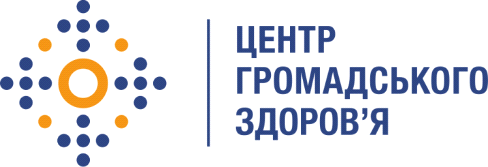 